2023EAU GALLIE HIGHVOLLEYBALLTue Aug 22	  Palm Bay 		Home			5:30pm		JV/VarThu Aug 24	  Cocoa Beach	Away			5:15pm		9/JV/VarTue Aug 29	  Heritage		Home			5:30pm		JV/VarWed Aug 30	  Satellite		Home			5:15pm		9/JV/VarTues Sep 5	  Cocoa		Away			5:15pm		9/JV/VarThu Sep 7	  Palm Bay		Home			5:15pm		9/JV/VarTue Sep 12	  West Shore	Away			5:15pm		9/JV/VarWed Sep13	  MCC			Home			5:15pm		9/JV/VarThu Sep 14	 Mel-Hi		Away			5:15pm		9/JV/VarTue Sep 19   Viera			Home			5:15pm		9/JV/VarThu Sep 21  Bayside		Away			5:15pm		9/Jv/VarTue Sep 26	CCC Placement 	TBA			TBA		         VarsityTue Oct 3    Space Coast	Away			5:15pm		9/JV/VarTue Oct 10  Space Coast 	Home			5:15pm		9/JV/VarWed Oct 11  MCC			Away			5:15pm		9/JV/VarThu Oct 12  Cocoa		Home			5:15pm		9/JV/VarOct 16-20	District Tournament			TBA			VarsityHead Varsity Coach:  Jamie ClarkJunior Varsity: Wendy SewellFreshmen:  Barbara Berry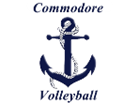 